   УКРАЇНА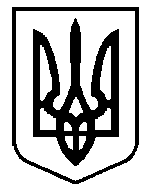 ОСИПЕНКІВСЬКА ЗАГАЛЬНООСВІТНЯ ШКОЛА І-ІІІ СТУПЕНІВБЕРДЯНСЬКОЇ РАЙОННОЇ РАДИ ЗАПОРІЗЬКОЇ ОБЛАСТІНаказ10.09.2014                                                       					 № 135Про організацію і проведення спеціального навчання щодо захисту населенняНа виконання  наказу начальника цивільного захисту Бердянського району від 09.09.2014 №8 «Про організацію та проведення спеціального навчання щодо захисту населення району» та наказу  відділу освіти, молоді та спорту Бердянської райдержадміністрації від 09.09.2014 № 224 «Про організацію та проведення спеціального навчання щодо захисту населення району»НАКАЗУЮ:Організувати  та провести спеціальне навчання «День цивільного захисту населення в учбовому закладі» 11.09.2014 року з 9.00 до 13.00. (відповідальна заступник директора з НВР Новосела Т.А.)Організувати приведення до належного стану найпростіших укриттів (підвальних приміщень), які знаходяться на території школи та забезпечити можливість розміщення та перебування в ньому людей (завідувач господарством Шевчук Н.О.)Розробити маршрут пересування до найближчого укриття  та забезпечити можливість розміщення і перебування в них людей (вчитель предмету «Захист Вітчизни» Новосела О.В.).Забезпечити позначання напрямків руху та розміщення біля входів у захисні споруди покажчиків із зазначенням надпису «Укриття» (завідувач господарством Шевчук Н.О.)Забезпечити приміщення укриття питною водою, медикаментами першої допомоги, індивідуальними засобами захисту (сестра медична Дворецька К.С.).Забезпечити підвальне приміщення школи аварійним освітленням (робітник з комплексного обслуговування приміщень Воложанін П.В.)Організувати рятувальну бригаду із числа вчителів та учнів старших класів (вчитель фізичної культури Новосела Р.О.).Провести в школі спеціальне навчання з питань цивільного захисту та безпеки життєдіяльності з учнями школи (класні керівники 1-11 кл.).  Практично відпрацювати дії учнів, вчителів та працівників школи по командам «Увага! Повітряна тривога!», «Увага! Пожежа!». Контроль за виконанням наказу залишаю за собою.Директор школи							І.В.ТарасенкоЗ наказом ознайомлені:Новосела Т.А.Гальченко Л.О.Шевчук Н.О.Новосела О.В.Новосела Р.О.Воложанін П.В.Дворецька К.С.